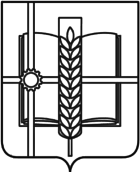 РОССИЙСКАЯ ФЕДЕРАЦИЯРОСТОВСКАЯ ОБЛАСТЬЗЕРНОГРАДСКИЙ РАЙОНМУНИЦИПАЛЬНОЕ ОБРАЗОВАНИЕ«Зерноградское городское поселение»АДМИНИСТРАЦИЯ  ЗЕРНОГРАДСКОГО ГОРОДСКОГО ПОСЕЛЕНИЯПОСТАНОВЛЕНИЕот 13.02. 2024 № 68                                                             г. ЗерноградВ целях проведения мониторинга финансового менеджмента по главным распорядителям средств бюджета Зерноградского городского поселения Зерноградского района в условиях реализации муниципальных программ Зерноградского городского поселения, Администрация Зерноградского городского поселения  п о с т а н о в л я е т:  Внести в постановление Администрации Зерноградского городского по селения от 15.07.2015 № 659 «Об организации проведения мониторинга финансового менеджмента осуществляемого главными распорядителями средств бюджета Зерноградского городского поселения Зерноградского района» изменения согласно приложению к настоящему постановлению.  Опубликовать настоящее постановление в печатном средстве массовой информации Зерноградского городского поселения «Зерноград официальный» и разместить на официальном сайте Администрации Зерноградского городского поселения в информационно-телекоммуникационной сети «Интернет». Контроль за выполнением постановления оставляю за собой.Заместитель главы Администрации Зерноградского городского поселения 	                                 В.О. МалышеваПриложениек постановлению АдминистрацииЗерноградского городского поселенияот 13 .02 .2024 № 68ИЗМЕНЕНИЯ,вносимые в постановление Администрации Зерноградского городского поселения от 04.09.2013 № 244 «Об организации проведения мониторинга качества финансового менеджмента, осуществляемого главными распорядителями средств бюджета Зерноградского городского поселения Зерноградского района».1. В приложении № 1: 1.1. Пункт 1 раздела I изложить в редакции:«1. Настоящее Положение разработано с учетом рекомендаций  Программы Повышения эффективности управления общественными (государственными и муниципальными) финансами на период до 2018 года, утвержденной распоряжением Правительства Российской Федерации от 30.12.2013 № 2593-р, приказов Министерства финансов Российской Федерации от 14.11.2019 № 1031 «Об утверждении методических рекомендаций по проведению мониторинга качества финансового менеджмента», от 03.12.2010 № 552 «О порядке осуществления мониторинга и оценки качества управления региональными финансами» и определяет организацию проведения мониторинга качества финансового менеджмента, осуществляемого главными распорядителями средств бюджета Зерноградского городского поселения Зерноградского района (далее – мониторинг качества финансового менеджмента) - анализа и оценки совокупности процессов и процедур, обеспечивающих эффективность и результативность использования бюджетных средств и охватывающих все элементы бюджетного процесса (составление проекта бюджета, исполнение бюджета, бюджетный учет и бюджетную отчетность, государственный финансовый контроль).».        1.2. Подпункт 3.1.1 пункта 3.1 раздела II дополнить словами «план проведения аудиторских мероприятий в соответствии с пунктом 5.15 Приложения 1 к настоящему Положению».        1.3. В приложении № 1:1.3.1. Пункт 2.6 раздела 2 изложить в редакции:1.3.2. Пункт 5.14 раздела 5 изложить в редакции:1.3.3. Раздел 5 дополнить пунктом 5.15 следующего содержания:           1.3.4. Пункты 7.1, 7.2 раздела 7 изложить в редакции:              1.3.5. Пункт 9.1 раздела 9 изложить в редакции:         1.4. В приложении № 3:         1.4.1. Наименование параметра по коду строки «1700» изложить в редакции:         1.4.2. Наименование параметра по коду строки «1701» изложить в редакции:1.5 Приложение 6 изложить в следующей редакции:1.6. В приложении № 12:1.6.1. Раздел 5 дополнить пунктом 5.15 следующего содержания:1.6.2. Пункт 7.2 раздела 7 изложить в редакции:1.6.3. Пункт 9.1 раздела 9 изложить в редакции:2. В разделе 5 «Порядок заполнения Сведений о кадровом потенциалефинансового (финансово-экономического) подразделения аппарата главногораспорядителя средств бюджета поселения(приложение № 6 к Положению)»приложения № 2:2.1. Подпункты 5.3 - 5.8 пункта 5 изложить редакции:«5.3. В графе 3 Сведений указывается численность сотрудниковсоответствующего финансового (финансово-экономического) подразделения аппаратаглавного распорядителя средств бюджета поселения согласно штатному расписанию.5.4. В графе 4 Сведений указывается фактическая численность сотрудниковсоответствующего финансового (финансово-экономического) подразделения аппаратаглавного распорядителя средств бюджета поселения.Фактическое количество сотрудников учитывает:Сотрудник, отсутствующий ввиду продолжительной болезни, отпуска побеременности и родам или по уходу за ребенком учитывается в случае, если егоштатная должность не замещена другим сотрудником, принятым на время егоотсутствия. В противном случае учитывается сотрудник, фактически работающийвзамен отсутствующего.5.5. В графе 5 Сведений указывается численность сотрудниковсоответствующего финансового (финансово-экономического) подразделения аппаратаглавного распорядителя средств бюджета поселения, обладающих дипломамикандидата или доктора экономических наук.5.6. В графе 6 Сведений указывается численность сотрудниковсоответствующего финансового (финансово-экономического) подразделения аппаратаглавного распорядителя средств бюджета поселения, обладающих дипломами овысшем образовании по экономическим направлениям подготовки (специальностям),не имеющих дипломов кандидата или доктора экономических наук.5.7. В графе 7 Сведений указывается численность сотрудниковсоответствующего финансового (финансово-экономического) подразделения аппаратаглавного распорядителя средств бюджета поселения, обладающих дипломами осреднем профессиональном образовании по экономическим направлениям подготовки(специальностям), не имеющих дипломов о высшем образовании по экономическимнаправлениям подготовки (специальностям).5.8. В графе 8 Сведений указывается численность сотрудников финансового(финансово-экономического) подразделения аппарата главного распорядителя средствбюджета поселения, обладающих свидетельствами (сертификатами, удостоверениямии иными документами), подтверждающими принятие участия в мероприятиях попрофессиональному развитию в последние три отчетных года.»__«2.6.Качество Порядка составления,утверждения иведениябюджетных сметучастниковбюджетногопроцессаНаличиеправового актаГРБС,содержащего:1) процедурысоставления,ведения иутверждениябюджетных смет,применяемые какк ГРБС, так и кподведомственным участникамбюджетногопроцесса;2) процедурысоставления ипредставлениярасчетов(обоснований) кбюджетнымсметам;3) процедурысоставления ипредставленияпроектовбюджетных сметна этапеформированиябюджетныхпроектировок(бюджета);4) положения,соответствующиедругимположениямОбщихтребований кпорядкусоставления,утверждения иведениябюджетных сметказенныхучреждений,утвержденныхприказомМинистерствафинансовРоссийскойФедерации от14.02.2018 № 26н10E(P) = 1, еслиправовой акт ГРБСполностьюсоответствуеттребованиям 1) –4)настоящего пункта;E(P) = 0,5, еслиправовой акт ГРБСполностью иличастично несоответствует хотя быодному из требований1) – 4) настоящегопункта; E(P) = 0, еслиправовой акт ГРБСполностью иличастично несоответствует двум иболее требованиям 1)– 4) настоящегопункта.Показательприменяетсядля оценкиправовогообеспечениядеятельностиучастниковбюджетногопроцесса вчастиисполнениярасходовбюджета наобеспечениевыполнения функцийполучателейсредствбюджета.Показательрассчитываетсяежегодно.Предоставляются копиидокументов». «5.14. Качествоправового актаГРБС обосуществлениивнутреннегофинансовогоаудита в ГРБСНаличиеправового актаГРБС,регламентирующиего проведениевнутреннегофинансовогоаудита всоответствии сфедеральнымистандартами4E(P) = 1, еслиправовой акт ГРБСутвержденE(P) = 0, еслиправовой акт ГРБС неутвержденОрган внутреннего муниципального контроляНаличиеправового актаГРБС обосуществлении внутреннегофинансовогоаудитаявляетсяположительным фактором,способствующим повышениюкачествафинансовогоменеджмента.Показательрассчитывается ежегодно.«5.15. Наличие вплане проведенияаудиторскихмероприятий,утвержденныхГРБС,мероприятиймониторингакачествауправленияактивами,осуществлениязакупок товаров,работ и услуг дляобеспечениягосударственныхнужд (наосновании пункта6 статьи 160.2-1БюджетногокодексаРоссийскойФедерации), в томчислемероприятий поанализу объемаматериальныхзапасовНаличие в планепроведенияаудиторскихмероприятийпроверкисостояния учета,хранения, оценкипотребностиматериальныхзапасов.3E(P) = 1, еслимероприятие в планеприсутствуетE(P) = 0, еслимероприятие в планеотсутствуетОрган внутреннего муниципального контроляПроведениемероприятий попроверкесостояния учета,хранения,оценкипотребностиматериальныхзапасовспособствуетобеспечениюоптимальногоколичестваматериальныхзапасов и ихэффективногоиспользования.Показательрассчитываетсяежегодно.Предоставляются копиидокументов».«7.1.Квалификациясотрудниковфинансового(финансово-экономического)подразделенияцентральногоаппарата ГРБСP=100*1,5 Nkd +Ns +Nh  Nгде N kd фактическоеколичествосотрудниковфинансового(финансово-экономического)подразделенияаппарата ГРБС,обладающихдипломамикандидата илидоктораэкономическихнаук по состояниюна 1 январятекущегофинансового года;N  h фактическоеКоличество сотрудниковфинансового(финансово-экономического)подразделенияаппарата ГРБС,обладающихдипломами овысшемобразовании поэкономическимнаправлениямподготовки(специальностям),не имеющихдипломовкандидата илидоктораэкономическихнаук, по состояниюна 1 январятекущегофинансового года;Ns- фактическоеколичествосотрудниковфинансового(финансово-экономического)подразделенияаппарата ГРБС,обладающихдипломами осреднемпрофессиональномобразовании поэкономическимнаправлениямподготовки(специальностям),не имеющихдипломов о высшемобразовании поэкономическимнаправлениямподготовки(специальностям),по состоянию на 1января текущегофинансового года;подразделенияаппарата ГРБС посостоянию на 1января текущегофинансового года.%40E(P) =. Отраслевыеотделы наоснованииданных ГРБС Позитивнорасцениваетсяналичие в штатефинансового(финансово-экономического)подразделенияаппарата ГРБСсотрудников,имеющихдипломыкандидата илидоктораэкономическихнаук.Целевымориентиром дляГРБС являетсяналичие в штатефинансового(финансово-экономического)подразделенияаппарата ГРБС100% сотрудников,обладающихдипломами овысшемобразовании поэкономическимнаправлениямподготовки(специальностям).Показательрассчитываетсяежегодно всоответствии сприложением №6 к Положению7.2. Участиесотрудниковфинансового(финансово-экономического)подразделенияаппарата ГРБС вмероприятиях попрофессиональному развитию вобластиэкономики ифинансов впоследние триотчетных года= 100*N N kv /,гдеNkv - количествосотрудниковфинансового(финансово-экономического)подразделенияаппарата ГРБС,обладающихсвидетельствами(сертификатами,удостоверениями иинымидокументами),подтверждающимипринятие участие вмероприятиях попрофессиональномуразвитию в областиэкономики ифинансов впоследние триотчетных года;N - общеефактическоеколичествосотрудниковфинансового(финансово-экономического)подразделенияаппарата ГРБС, посостоянию на 1января текущегофинансового года.%30E(P) = P /100Отраслевыеотделы наоснованииданных ГРБС.Участие вмероприятиях попрофессиональному развитию вобластиэкономики ифинансов ведетк росту уровняквалификациисотрудниковфинансового(финансово-экономического)подразделенияГРБС.Целевымориентиром дляГРБС являетсязначениепоказателя,равное 100%.Показательрассчитываетсяежегодно всоответствии сприложением №6 кПоложению».«9.1.Эффективность использованиямежбюджетныхтрансфертов,предоставляемыхбюджетаммуниципальныхобразований засчет средствфедерального,областногобюджетов иФонда содействияреформированиюЖКХР =КРмест./КРгрбс *100, где:КРмест. -кассовые расходыместныхбюджетов,источникомфинансовогообеспечениякоторых являютсямежбюджетныетрансферты(субвенции,субсидии, иныемежбюджетныетрансферты);КРгрбс – объемассигнований,запланированныйв областномбюджете кпредоставлениюбюджетаммуниципальныхобразований(субвенции,субсидии, иныемежбюджетныетрансферты) посостоянию наконецфинансового года.%50E(P) = P/100Показатель нерассчитывается поглавнымраспорядителям,которые непредоставляютмежбюджетныетрансферты (субвенции,субсидии, иныемежбюджетныетрансферты) местнымбюджетам. В этомслучае вес данногопоказателяраспределяется поостальным показателям.Отраслевыеотделы наоснованииданных ГРБС.Показательпозволяетоценить объемнеисполненныхна конец годабюджетныхассигнований.Целевымориентиром дляГРБС являетсяиспользованиемежбюджетныхтрансфертов(субвенций,субсидий, иныхмежбюджетныхтрансфертов) на100%.Показательрассчитываетсяежегодно всоответствии сприложением №3 кПоложению.». «Объем кассовых расходов местных бюджетов,источником финансового обеспечения которыхявляются межбюджетные трансферты (субвенции,субсидии, иные межбюджетные трансферты)1700».Приложение № 6 к Положению об организации проведения мониторинга качества финансового менеджмента, осуществляемого главными распорядителямисредств  бюджета Зерноградского городского сельского поселения Зерноградского районаПриложение № 6 к Положению об организации проведения мониторинга качества финансового менеджмента, осуществляемого главными распорядителямисредств  бюджета Зерноградского городского сельского поселения Зерноградского районаПриложение № 6 к Положению об организации проведения мониторинга качества финансового менеджмента, осуществляемого главными распорядителямисредств  бюджета Зерноградского городского сельского поселения Зерноградского районаПриложение № 6 к Положению об организации проведения мониторинга качества финансового менеджмента, осуществляемого главными распорядителямисредств  бюджета Зерноградского городского сельского поселения Зерноградского районаПриложение № 6 к Положению об организации проведения мониторинга качества финансового менеджмента, осуществляемого главными распорядителямисредств  бюджета Зерноградского городского сельского поселения Зерноградского районаПриложение № 6 к Положению об организации проведения мониторинга качества финансового менеджмента, осуществляемого главными распорядителямисредств  бюджета Зерноградского городского сельского поселения Зерноградского районаПриложение № 6 к Положению об организации проведения мониторинга качества финансового менеджмента, осуществляемого главными распорядителямисредств  бюджета Зерноградского городского сельского поселения Зерноградского районаПриложение № 6 к Положению об организации проведения мониторинга качества финансового менеджмента, осуществляемого главными распорядителямисредств  бюджета Зерноградского городского сельского поселения Зерноградского районаПриложение № 6 к Положению об организации проведения мониторинга качества финансового менеджмента, осуществляемого главными распорядителямисредств  бюджета Зерноградского городского сельского поселения Зерноградского районаПриложение № 6 к Положению об организации проведения мониторинга качества финансового менеджмента, осуществляемого главными распорядителямисредств  бюджета Зерноградского городского сельского поселения Зерноградского районаПриложение № 6 к Положению об организации проведения мониторинга качества финансового менеджмента, осуществляемого главными распорядителямисредств  бюджета Зерноградского городского сельского поселения Зерноградского районаПриложение № 6 к Положению об организации проведения мониторинга качества финансового менеджмента, осуществляемого главными распорядителямисредств  бюджета Зерноградского городского сельского поселения Зерноградского районаПриложение № 6 к Положению об организации проведения мониторинга качества финансового менеджмента, осуществляемого главными распорядителямисредств  бюджета Зерноградского городского сельского поселения Зерноградского районаПриложение № 6 к Положению об организации проведения мониторинга качества финансового менеджмента, осуществляемого главными распорядителямисредств  бюджета Зерноградского городского сельского поселения Зерноградского районаПриложение № 6 к Положению об организации проведения мониторинга качества финансового менеджмента, осуществляемого главными распорядителямисредств  бюджета Зерноградского городского сельского поселения Зерноградского районаПриложение № 6 к Положению об организации проведения мониторинга качества финансового менеджмента, осуществляемого главными распорядителямисредств  бюджета Зерноградского городского сельского поселения Зерноградского района Сведения о кадровом потенциале финансового (финансово-экономического) подразделения  аппарата главного распорядителя  средств бюджета Зерноградского городского поселения Зерноградского района Сведения о кадровом потенциале финансового (финансово-экономического) подразделения  аппарата главного распорядителя  средств бюджета Зерноградского городского поселения Зерноградского района Сведения о кадровом потенциале финансового (финансово-экономического) подразделения  аппарата главного распорядителя  средств бюджета Зерноградского городского поселения Зерноградского района Сведения о кадровом потенциале финансового (финансово-экономического) подразделения  аппарата главного распорядителя  средств бюджета Зерноградского городского поселения Зерноградского района Сведения о кадровом потенциале финансового (финансово-экономического) подразделения  аппарата главного распорядителя  средств бюджета Зерноградского городского поселения Зерноградского района Сведения о кадровом потенциале финансового (финансово-экономического) подразделения  аппарата главного распорядителя  средств бюджета Зерноградского городского поселения Зерноградского района Сведения о кадровом потенциале финансового (финансово-экономического) подразделения  аппарата главного распорядителя  средств бюджета Зерноградского городского поселения Зерноградского района Сведения о кадровом потенциале финансового (финансово-экономического) подразделения  аппарата главного распорядителя  средств бюджета Зерноградского городского поселения Зерноградского района Сведения о кадровом потенциале финансового (финансово-экономического) подразделения  аппарата главного распорядителя  средств бюджета Зерноградского городского поселения Зерноградского района Сведения о кадровом потенциале финансового (финансово-экономического) подразделения  аппарата главного распорядителя  средств бюджета Зерноградского городского поселения Зерноградского района Сведения о кадровом потенциале финансового (финансово-экономического) подразделения  аппарата главного распорядителя  средств бюджета Зерноградского городского поселения Зерноградского района Сведения о кадровом потенциале финансового (финансово-экономического) подразделения  аппарата главного распорядителя  средств бюджета Зерноградского городского поселения Зерноградского района Сведения о кадровом потенциале финансового (финансово-экономического) подразделения  аппарата главного распорядителя  средств бюджета Зерноградского городского поселения Зерноградского района Сведения о кадровом потенциале финансового (финансово-экономического) подразделения  аппарата главного распорядителя  средств бюджета Зерноградского городского поселения Зерноградского района Сведения о кадровом потенциале финансового (финансово-экономического) подразделения  аппарата главного распорядителя  средств бюджета Зерноградского городского поселения Зерноградского района Сведения о кадровом потенциале финансового (финансово-экономического) подразделения  аппарата главного распорядителя  средств бюджета Зерноградского городского поселения Зерноградского района Сведения о кадровом потенциале финансового (финансово-экономического) подразделения  аппарата главного распорядителя  средств бюджета Зерноградского городского поселения Зерноградского района Сведения о кадровом потенциале финансового (финансово-экономического) подразделения  аппарата главного распорядителя  средств бюджета Зерноградского городского поселения Зерноградского района Сведения о кадровом потенциале финансового (финансово-экономического) подразделения  аппарата главного распорядителя  средств бюджета Зерноградского городского поселения Зерноградского района Сведения о кадровом потенциале финансового (финансово-экономического) подразделения  аппарата главного распорядителя  средств бюджета Зерноградского городского поселения Зерноградского района Сведения о кадровом потенциале финансового (финансово-экономического) подразделения  аппарата главного распорядителя  средств бюджета Зерноградского городского поселения Зерноградского района Сведения о кадровом потенциале финансового (финансово-экономического) подразделения  аппарата главного распорядителя  средств бюджета Зерноградского городского поселения Зерноградского района Сведения о кадровом потенциале финансового (финансово-экономического) подразделения  аппарата главного распорядителя  средств бюджета Зерноградского городского поселения Зерноградского района  на  1 ______  20___ г.  на  1 ______  20___ г.  на  1 ______  20___ г.  на  1 ______  20___ г.  на  1 ______  20___ г.  на  1 ______  20___ г.  на  1 ______  20___ г.  на  1 ______  20___ г.  на  1 ______  20___ г.  на  1 ______  20___ г.  на  1 ______  20___ г.  на  1 ______  20___ г.  на  1 ______  20___ г.Главный распорядитель средств  бюджета поселения Главный распорядитель средств  бюджета поселения Главный распорядитель средств  бюджета поселения Главный распорядитель средств  бюджета поселения Главный распорядитель средств  бюджета поселения Периодичность: годоваяЕдиница измерения: челНаименование управления (департамента), отделаКод строкиЧисленность сотрудников финансового (финансово-экономического) подразделения Численность сотрудников финансового (финансово-экономического) подразделения Численность сотрудников финансового (финансово-экономического) подразделения Численность сотрудников финансового (финансово-экономического) подразделения Численность сотрудников финансового (финансово-экономического) подразделения Численность сотрудников финансового (финансово-экономического) подразделения Численность сотрудников финансового (финансово-экономического) подразделения Численность сотрудников финансового (финансово-экономического) подразделения Численность сотрудников финансового (финансово-экономического) подразделения Численность сотрудников финансового (финансово-экономического) подразделения Численность сотрудников финансового (финансово-экономического) подразделения Численность сотрудников финансового (финансово-экономического) подразделения Численность сотрудников финансового (финансово-экономического) подразделения Численность сотрудников финансового (финансово-экономического) подразделения Численность сотрудников финансового (финансово-экономического) подразделения Численность сотрудников финансового (финансово-экономического) подразделения Численность сотрудников финансового (финансово-экономического) подразделения Численность сотрудников финансового (финансово-экономического) подразделения Численность сотрудников финансового (финансово-экономического) подразделения Наименование управления (департамента), отделаКод строкив том числе в том числе в том числе в том числе в том числе в том числе в том числе в том числе в том числе в том числе в том числе в том числе в том числе в том числе в том числе в том числе в том числе Наименование управления (департамента), отделаКод строкипо штатуфакти    чески, всегообладающих дипломами кандидата, доктора экономических наук обладающих дипломами кандидата, доктора экономических наук обладающих дипломами кандидата, доктора экономических наук  обладающих дипломами профессионального образования по экономическим направлениям подготовки (специальностям): обладающих дипломами профессионального образования по экономическим направлениям подготовки (специальностям): обладающих дипломами профессионального образования по экономическим направлениям подготовки (специальностям): обладающих дипломами профессионального образования по экономическим направлениям подготовки (специальностям): обладающих дипломами профессионального образования по экономическим направлениям подготовки (специальностям): обладающих дипломами профессионального образования по экономическим направлениям подготовки (специальностям): обладающих дипломами профессионального образования по экономическим направлениям подготовки (специальностям): обладающих дипломами профессионального образования по экономическим направлениям подготовки (специальностям): обладающих дипломами профессионального образования по экономическим направлениям подготовки (специальностям): обладающих дипломами профессионального образования по экономическим направлениям подготовки (специальностям):Обладающих свидетельствами(сертификатами, удостоверениямии иными документами), подтверждающими принятие участия в мероприятиях попрофессиональному развитию впоследние три отчетных годаОбладающих свидетельствами(сертификатами, удостоверениямии иными документами), подтверждающими принятие участия в мероприятиях попрофессиональному развитию впоследние три отчетных годаОбладающих свидетельствами(сертификатами, удостоверениямии иными документами), подтверждающими принятие участия в мероприятиях попрофессиональному развитию впоследние три отчетных годаОбладающих свидетельствами(сертификатами, удостоверениямии иными документами), подтверждающими принятие участия в мероприятиях попрофессиональному развитию впоследние три отчетных годаНаименование управления (департамента), отделаКод строкиобладающих дипломами кандидата, доктора экономических наук обладающих дипломами кандидата, доктора экономических наук обладающих дипломами кандидата, доктора экономических наук  высшего  высшего  высшего  высшего  высшего  среднего  среднего  среднего  среднего  среднего Обладающих свидетельствами(сертификатами, удостоверениямии иными документами), подтверждающими принятие участия в мероприятиях попрофессиональному развитию впоследние три отчетных годаОбладающих свидетельствами(сертификатами, удостоверениямии иными документами), подтверждающими принятие участия в мероприятиях попрофессиональному развитию впоследние три отчетных годаОбладающих свидетельствами(сертификатами, удостоверениямии иными документами), подтверждающими принятие участия в мероприятиях попрофессиональному развитию впоследние три отчетных годаОбладающих свидетельствами(сертификатами, удостоверениямии иными документами), подтверждающими принятие участия в мероприятиях попрофессиональному развитию впоследние три отчетных годаНаименование управления (департамента), отделаКод строкиобладающих дипломами кандидата, доктора экономических наук обладающих дипломами кандидата, доктора экономических наук обладающих дипломами кандидата, доктора экономических наук  высшего  высшего  высшего  высшего  высшего  среднего  среднего  среднего  среднего  среднего 12345556666677777888801Итого99Исполнитель    __________________   ________________   _________________________   _______________    Исполнитель    __________________   ________________   _________________________   _______________    Исполнитель    __________________   ________________   _________________________   _______________    Исполнитель    __________________   ________________   _________________________   _______________    Исполнитель    __________________   ________________   _________________________   _______________    Исполнитель    __________________   ________________   _________________________   _______________    Исполнитель    __________________   ________________   _________________________   _______________    Исполнитель    __________________   ________________   _________________________   _______________    Исполнитель    __________________   ________________   _________________________   _______________    Исполнитель    __________________   ________________   _________________________   _______________    Исполнитель    __________________   ________________   _________________________   _______________    Исполнитель    __________________   ________________   _________________________   _______________    Исполнитель    __________________   ________________   _________________________   _______________    Исполнитель    __________________   ________________   _________________________   _______________    Исполнитель    __________________   ________________   _________________________   _______________    Исполнитель    __________________   ________________   _________________________   _______________    Исполнитель    __________________   ________________   _________________________   _______________    Исполнитель    __________________   ________________   _________________________   _______________    Исполнитель    __________________   ________________   _________________________   _______________    Исполнитель    __________________   ________________   _________________________   _______________    Исполнитель    __________________   ________________   _________________________   _______________    Исполнитель    __________________   ________________   _________________________   _______________    Исполнитель    __________________   ________________   _________________________   _______________    Исполнитель    __________________   ________________   _________________________   _______________    Исполнитель    __________________   ________________   _________________________   _______________    Исполнитель    __________________   ________________   _________________________   _______________                                       (должность)                  (подпись)               (расшифровка подписи)             (телефон)                                   (должность)                  (подпись)               (расшифровка подписи)             (телефон)                                   (должность)                  (подпись)               (расшифровка подписи)             (телефон)                                   (должность)                  (подпись)               (расшифровка подписи)             (телефон)                                   (должность)                  (подпись)               (расшифровка подписи)             (телефон)                                   (должность)                  (подпись)               (расшифровка подписи)             (телефон)                                   (должность)                  (подпись)               (расшифровка подписи)             (телефон)                                   (должность)                  (подпись)               (расшифровка подписи)             (телефон)                                   (должность)                  (подпись)               (расшифровка подписи)             (телефон)                                   (должность)                  (подпись)               (расшифровка подписи)             (телефон)                                   (должность)                  (подпись)               (расшифровка подписи)             (телефон)                                   (должность)                  (подпись)               (расшифровка подписи)             (телефон)                                   (должность)                  (подпись)               (расшифровка подписи)             (телефон)                                   (должность)                  (подпись)               (расшифровка подписи)             (телефон)                                   (должность)                  (подпись)               (расшифровка подписи)             (телефон)                                   (должность)                  (подпись)               (расшифровка подписи)             (телефон)                                   (должность)                  (подпись)               (расшифровка подписи)             (телефон)                                   (должность)                  (подпись)               (расшифровка подписи)             (телефон)                                   (должность)                  (подпись)               (расшифровка подписи)             (телефон)                                   (должность)                  (подпись)               (расшифровка подписи)             (телефон)                                   (должность)                  (подпись)               (расшифровка подписи)             (телефон)                                   (должность)                  (подпись)               (расшифровка подписи)             (телефон)                                   (должность)                  (подпись)               (расшифровка подписи)             (телефон)" _________"  _____________________________ 20  ___ г." _________"  _____________________________ 20  ___ г." _________"  _____________________________ 20  ___ г." _________"  _____________________________ 20  ___ г." _________"  _____________________________ 20  ___ г." _________"  _____________________________ 20  ___ г." _________"  _____________________________ 20  ___ г." _________"  _____________________________ 20  ___ г." _________"  _____________________________ 20  ___ г." _________"  _____________________________ 20  ___ г." _________"  _____________________________ 20  ___ г." _________"  _____________________________ 20  ___ г." _________"  _____________________________ 20  ___ г." _________"  _____________________________ 20  ___ г." _________"  _____________________________ 20  ___ г." _________"  _____________________________ 20  ___ г." _________"  _____________________________ 20  ___ г." _________"  _____________________________ 20  ___ г." _________"  _____________________________ 20  ___ г." _________"  _____________________________ 20  ___ г." _________"  _____________________________ 20  ___ г." _________"  _____________________________ 20  ___ г." _________"  _____________________________ 20  ___ г." _________"  _____________________________ 20  ___ г." _________"  _____________________________ 20  ___ г." _________"  _____________________________ 20  ___ г.«Объем ассигнований, запланированный вобластном бюджете к предоставлению бюджетам муниципальных образований (субвенции, субсидии, иные межбюджетные трансферты) по состоянию на конец финансового года1701».«5.15. Наличие в плане проведенияаудиторских мероприятий, утвержденныхГРБС, мероприятий мониторинга качествауправления активами, осуществлениязакупок товаров, работ и услуг дляобеспечения государственных нужд (наосновании пункта 6 статьи 160.2-1Бюджетного кодекса РоссийскойФедерации), в том числе мероприятий поанализу объема материальных запасовЗначение показателя равное 1Наличие правового акта ГРБС в соответствии с пунктом 5.15приложения № 1 к Положению».«7.2. Участие сотрудников финансового(финансово-экономического)подразделения аппарата ГРБС вмероприятиях по профессиональномуразвитию в области экономики и финансовв последние три отчетных годаЗначение показателя равное 1Участие в мероприятиях по профессиональному развитию вобласти экономики и финансов всех сотрудников финансового(финансово-экономического) подразделения аппарата ГРБС,равное 100%».«9.1.Эффективность использованиямежбюджетных трансфертов,предоставляемых бюджетаммуниципальных образований за счетсредств федерального, областногобюджетов и Фонда содействияреформированию ЖКХЗначение показателя равное 1Использование межбюджетных субвенций и субсидий местнымибюджетами на 100%».